Монгол Улсын Их Хурлын Хууль зүйн байнгын хорооны 2021 оны 06 дугаар тогтоолын хоёрдугаар хавсралтНЭР ДЭВШИХ ТУХАЙ ХҮСЭЛТНЭГ. ХҮСЭЛТ ГАРГАГЧИЙН ТОВЧ ТАНИЛЦУУЛГА: ХОЁР. ХИЙХ АЖИЛ, НЭР ДЭВШСЭН ҮНДЭСЛЭЛЭЭ БИЧСЭН ТАЙЛБАРГУРАВ. МЭРГЭЖЛИЙН ҮЙЛ АЖИЛЛАГААНЫ ТАНИЛЦУУЛГАХавсралт: Нэр дэвших тухай хүсэлтэд журмын 5.1-д заасан дараах баримт бичгийг хавсаргав:Хүсэлтийн 1.10-1.13-д хамаарах баримтууд,  Хүсэлтийн 3.1-д,  дээд боловсролын дипломХүсэлтийн 3.2, ажилласан байдлыг харуулах баримтуудХүсэлтийн 3.4, хуульчийн өндөр мэргэшилтэй болохыг нотлох баримтууд Хүсэлтийн 3.5, мэргэжлийн холбоо байгууллагын гишүүнчлэлтэй холбоотой баримтуудХүсэлтийн 3.6,  хэвлүүлсэн бүтээл, олон нийтэд өгсөн мэдээлэлтэй холбогдох баримтууд Бусад буюу төрийн албан хаагчийн анкет, иргэний үнэмлэхийн хуулбар, нийгмийн даатгалын дэвтрийн хуулбар, эрх зүйн магистрын диплом /эрх зүйн бакалаврын ба докторын диплом өмнөх баримтанд хавсаргагдсан болно/, хүсэлт гаргагчийн талаарх тодорхойлолт гэх баримтуудыг хавсаргав. Хүсэлт гаргагч:Эцэг/эхийн нэр: . Цэвээнсүрэн. . . . . . . . . . . . . . . . . . . . . . . . . . . . . . . . . . . . . . . . . . . . . . . . . . . . . . . . . . Өөрийн нэр: . . . Давхарбаяр. . . . . . . . . . . . . . . . . . . . . . . . . . . . . . . . . . . . . . . . . . . . Гарын үсэг: . . .   . . . . . . . . . . . . . . . . . . . . . . . . . . . . . . . . 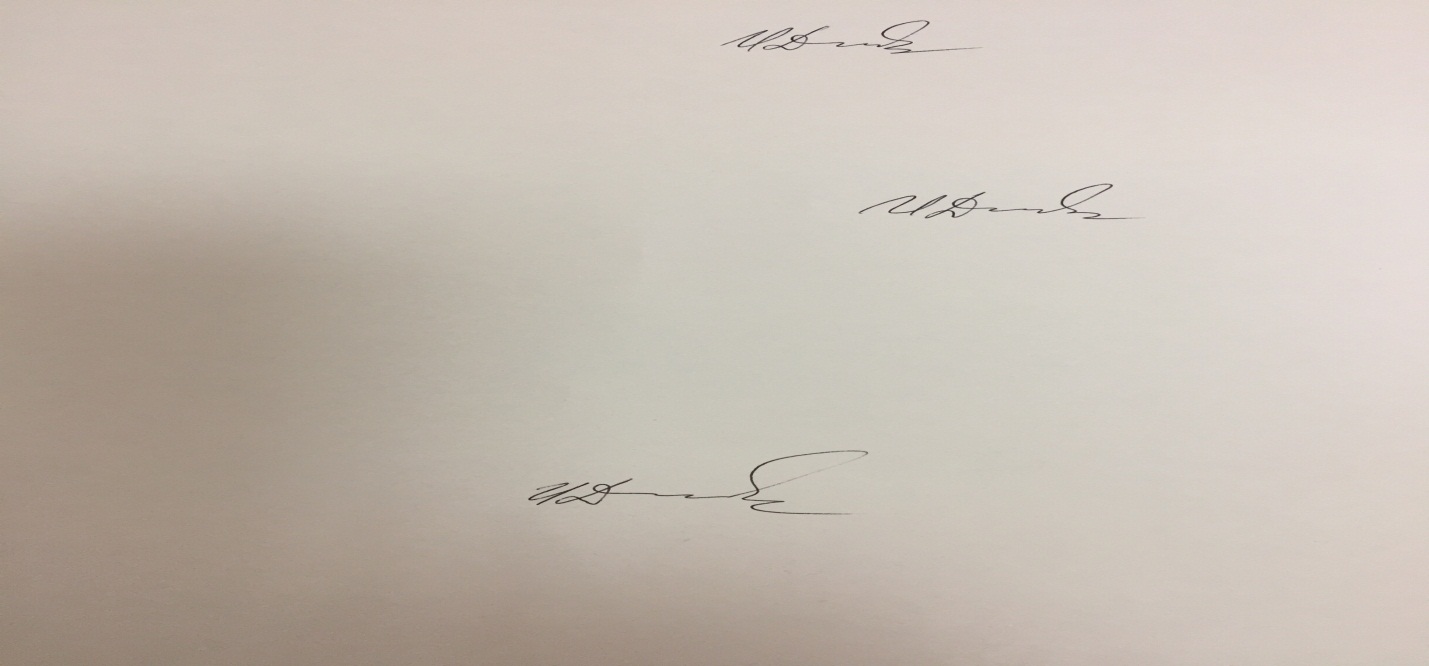 Он, сар, өдөр: . . 2021-03-29. . . . . . . . . . . . . . . . . . . . . . . . . . . . . . .--- оОо ---1.1Эцэг/эхийн нэр: Цэвээнсүрэн  . . . . . . . . . . . . . . . .          Ургийн овог: Чойном. . . . . . . . . . . . . . . .  Нэр: . . Давхарбаяр. . . . . . . . . . . . . . . . . . . . . . . . . . .          Хүйс: . эмэгтэй. . . . . . . . . . . . . . . . . . . . .                    1.2Нэр дэвших тухай хүсэлт гаргаж буй албан тушаал 1.2. . Шүүхийн сахилгын хорооны шүүгч бус гишүүн. . . . . . . . . . . . . . . . . . . . . . . . . 1.3Иргэний харьяалалМонгол Улсын иргэн мөн үү /тийм эсхүл үгүй гэж бичих/.1.3. . . . . . . . . . . . . . Тийм. . . . . . . . . . . . . . . . . . . . . . . . . . . . . . . . . . . . . . . . . . . . . . . 1.4Насны дээр хязгаарТөрийн алба хаах насны дээд хязгаарт хүрсэн үү /тийм эсхүл үгүй гэж бичих/.1.4. . . . . . . . . . . . . . . . Үгүй.. . . . . . . . . . . . . . . . . . . . . . . . . . . . . . . . . . . . . . . . . . . . . 1.5Улс төрийн болон намын удирдах албан тушаалСүүлийн таван жил улс төрийн албан тушаал болон улс төрийн намын удирдах албан тушаал эрхэлж байгаа юу, эсхүл эрхэлж байсан уу /тийм эсхүл үгүй гэж бичих, тийм гэж хариулсан бол холбогдох баримт бичгийн хуулбарыг хавсаргах, ямар албан тушаалыг ямар хугацаанд эрхэлж байгаа эсхүл эрхэлж байсан талаараа хамгийн сүүлийнхээс нь эхлэн он дарааллаар бичих/.1.5. . . . . . . . . . . . . . . . . . Үгүй. . . . . . . . . . . . . . . . . . . . . . . . . . . . . . . . . . . . . . . . . . . . 1.6Шүүгчийн албан тушаалШүүгчээр ажиллаж байгаа юу, эсхүл ажиллаж байсан уу /тийм эсхүл үгүй гэж бичих, тийм гэж хариулсан бол холбогдох баримт бичгийн хуулбарыг хавсаргах, аль шүүхэд ямар хугацаанд шүүгчээр ажиллаж байгаа эсхүл байсан талаараа хамгийн сүүлийнхээс нь эхлэн он дарааллаар бичих/.1.6. . . . . . . . . . . . . . . . . . Үгүй. . . . . . . . . . . . . . . . . . . . . . . . . . . . . . . . . . . . . . . . . . . . 1.7Шүүхийн ерөнхий зөвлөлийн гишүүнШүүхийн ерөнхий зөвлөлийн гишүүнээр ажиллаж байгаа юу, эсхүл ажиллаж байсан уу /тийм эсхүл үгүй гэж бичих, тийм гэж хариулсан бол холбогдох баримт бичгийн хуулбарыг хавсаргах, уг албан тушаалыг ямар хугацаанд эрхэлж байгаа эсхүл байсан талаараа хамгийн сүүлийнхээс нь эхлэн он дарааллаар бичих/.1.7. . . . . . . . . . . . . . . . . . . Үгүй . . . . . . . . . . . . . . . . . . . . . . . . . . . . . . . . . . . . . . . . . . 1.8Шүүхийн сахилгын хорооны гишүүнШүүхийн сахилгын хорооны гишүүнээр ажиллаж байгаа юу, эсхүл ажиллаж байсан уу /тийм эсхүл үгүй гэж бичих, тийм гэж хариулсан бол холбогдох баримт бичгийн хуулбарыг хавсаргах, уг албан тушаалыг ямар хугацаанд эрхэлж байгаа эсхүл байсан талаараа хамгийн сүүлийнхээс нь эхлэн он дарааллаар бичих/.1.8. . . . . . . . . . . . . . . . . . . .Үгүй. . . . . . . . . . . . . . . . . . . . . . . . . . . . . . . . . . . . . . . . . . 1.9Шүүхийн захиргааны байгууллагын ажилтанШүүхийн захиргааны байгууллагын ажилтны ажил, албан тушаал эрхэлж байгаа юу, эсхүл эрхэлж байсан уу /тийм эсхүл үгүй гэж бичих, тийм гэж хариулсан бол холбогдох баримт бичгийн хуулбарыг хавсаргах, уг ажил, албан тушаалыг ямар хугацаанд эрхэлж байгаа эсхүл байсан талаараа хамгийн сүүлийнхээс нь эхлэн он дарааллаар бичих/.1.9. . . . . . . . . . . . . . . . . . . . . . Үгүй . . . . . . . . . . . . . . . . . . . . . . . . . . . . . . . . . . . . . . . 1.10ХуульчХуульчийн мэргэжлийн үйл ажиллагаа эрхлэх зөвшөөрөлтэй юу, эсхүл ийм зөвшөөрөлтэй байсан уу /тийм эсхүл үгүй гэж бичих, тийм гэж хариулсан бол холбогдох баримт бичгийн хуулбарыг хавсаргах, уг зөвшөөрлийг ямар хугацаанд эзэмшиж байгаа эсхүл байсан талаараа хамгийн сүүлийнхээс нь эхлэн он дарааллаар бичих/.1.10Тийм, 2014 оноос хойш Хуульчийн мэргэжлийн үйл ажиллагааг эрхлэх зөвшөөрлийг эзэмшиж байна.  . . . . . . . . . . . . . . . . . . . . . . . . . . . . . . . . . . . . . . . . 1.11ӨмгөөлөгчӨмгөөллийн үйл ажиллагаа эрхлэх эрхтэй юу, эсхүл ийм эрхтэй байсан уу /тийм эсхүл үгүй гэж бичих, тийм гэж хариулсан бол холбогдох баримт бичгийн хуулбарыг хавсаргах, уг эрхийг ямар хугацаанд эдэлж байгаа эсхүл байсан талаараа хамгийн сүүлийнхээс нь эхлэн он дарааллаар бичих/.1.11Тийм, эрхтэй байсан. 1. 2021 оны 3 дугаар сарын 11-ны өдрийн МӨХ-ы Ерөнхийлөгчийн өмгөөллийн үйл ажиллагаа эрхлэх эрхийг түдгэлзүүлж, гишүүний хураамж төлөхөөс чөлөөлсөн тушаал,  2. 2013 оны 9 дүгээр сарын 6-ны өдрийн Шүүхэд төлөөлөх эрхийн гэрчилгээ,3. 2007 оны 6 сарын 11-ны ХЗ-н сайдын 126 дугаар тушаалаар олгосон өмгөөллийн үйл ажиллагаа эрхлэх тусгай зөвшөөрөл . . . . . . . . . . . . . . . . . . . . 1.12ПрокурорПрокурорын албан тушаал эрхэлж байгаа юу, эсхүл байсан уу /тийм эсхүл үгүй гэж бичих, тийм гэж хариулсан бол холбогдох баримт бичгийн хуулбарыг хавсаргах, уг албан тушаалыг ямар хугацаанд эрхэлж байгаа эсхүл байсан талаараа хамгийн сүүлийнхээс нь эхлэн он дарааллаар бичих/.1.12. . . . . . . . . . . . . . . . . Үгүй.. . . . . . . . . . . . . . . . . . . . . . . . . . . . . . . . . . . . . . . . . . .1.13Эрүүгийн хариуцлагаЭрүүгийн хариуцлага хүлээж байсан уу /тийм эсхүл үгүй гэж бичих, тийм гэж хариулсан бол холбогдох баримт бичгийн хуулбарыг хавсаргах, хамгийн сүүлийнхээс нь эхлэн он дарааллаар бичих/.1.13. . . . . . . . . . . . . . . . . . . Үгүй.  . . . . . . . . . . . . . . . . . . . . . . . . . . . . . . . . . . . . . . . . .1.14Сахилгын шийтгэлСахилгын шийтгэлээр ажлаас халагдаж эсхүл огцорч байсан уу /тийм эсхүл үгүй гэж бичих, тийм гэж хариулсан бол холбогдох баримт бичгийн хуулбарыг хавсаргах, хамгийн сүүлийнхээс нь эхлэн он дарааллаар бичих/.1.14. . . . . . . . . . . . . . . . Үгүй.  . . . . . . . . . . . . . . . . . . . . . . . . . . . . . . . . . . . . . . . . . . . . 2.1Шүүхийн ерөнхий зөвлөлийн эсхүл Шүүхийн сахилгын хорооны гишүүний хувьд хийх ажил, уг албан тушаалд нэр дэвшсэн үндэслэлээ тайлбарлаж тодорхой, ойлгомжтой бичнэ /энэ хоёр албан тушаалын аль нэг орон тоог нь сонгож, тайлбарыг 500-1000 үгэнд багтаана/2.1   Ц.Давхарбаяр нь 1988 онд МУИС-ийн НУФ-н эрх зүйн ангийг төгссөнөөс хойш хууль эрх зүйн чиглэлээр 31 жил ажилласан болно.     Энэ хугацаанд хууль зүйн мэдлэгээ практикт хэрэглэх чадвар, дадал болгон хөгжүүлж, эрх хэм хэмжээг үндэслэл бүхий хэрэглэх чадвартай болж, улмаар энэхүү эрх зүйн хэм хэмжээг хэрэглэх сургалтын үйл ажиллагааг эрхлэхдээ хүний эрхэм чанарыг хүндэтгэх,  хүний эрх, эрх чөлөөг дээдлэн хамгаалах, шударга ёсыг баримтлах, хууль дээдлэх зарчмыг баримтлахыг, бий болсон тодорхой нөхцөлд мэргэжлийн үүднээс эрх зүйн үнэлэлт дүгнэлт өгч сурахыг оюутанд зааж, өөрөө ч үлгэрлэж ажиллаж ирсэн. Миний хуульч мэргэжлээр ажилласан дийлэнх хугацаа эрх зүй судлалд, эрх зүйн сургалттай холбоотой байсаны дээр хууль хэрэглээний практикийг судлахад ач холбогдолтой гэж үзээд, өмгөөллийн үйл ажиллагааг хуульд зөвшөөрсөн хүрээнд хэрэгжүүлсэн байдаг. Өөрийн мэдлэг чадварт үндэслэж, бусад хуульчийн хараат бус байдалд хүндэтгэлтэй хандах зарчмыг мөрдлөг болгон ажиллаж байгаа бөгөөд Шүүхийн сахилгын хорооны шүүгч бус гишүүнд нэр дэвшүүлж байна. Нэр дэвшүүлж байгаа үндэслэлээ дараахь нөхцөл байдалтай холбож байна. Үүнд: Хуулийн мэргэжлийн үйл ажиллагааны дүрмийг 2013 оны 10 сарын 5-нд Хуулчдын анхдугаар их хурлаас батлан, хэрэгжих нөхцлийг нь хангасан ба тус дүрмийн хэрэгжих эсэх баталгаа бол МХХ-ы Мэргэжлийн хариуцлагын хорооны үйл ажиллагаатай салшгүй холбоотой гэж үзэж, анх удаа хуульчласан. Энэхүү мэргэжлийн үйл ажиллагааны хүрээнд иргэдээс алдаатай, үндэслэлгүй санал гомдол гаргаж хуульчийн нэр хүндэд халдахаас сэргийлэх, нөгөө талаар хуульч мэргэжлийн үйл ажиллагааны зөрчил гаргасан эсэх, мөн мэргэжил, ур чадварын хувьд эргэлзээ үүссэн эсэхийг тогтоох ажлыг хийхээр нэрээ дэвшүүлж, МХХ-ы гишүүнээр 2013-2016 онд ажилласан. Мэргэжлийн Хариуцлагын Хорооны гишүүн нь хараат бус, төвийг сахиж,  шударга ажиллах нь хамгийн чухал шаардлага байсан гэж үзэж байгаа бөгөөд энэ шаардлагыг хангаж ажиллаагүй нөхцөлд мэргэжлийн үйл ажиллагааны зөрчил гаргасан хуульчид хариуцлага тооцохгүй байх, мэргэжил, ур чадвар нь  эргэлзээтэй байгаа хуульчийн зөвшөөрлийг түдгэлзүүлгүй байснаар олон нийт хохирох, тэдний хуульчдад итгэх итгэх сулрах, шударга ёс алдагдах зэрэг сөрөг талууд үүсдэг учраас хариуцлагатай, ёс зүйтэй хуульчдийг энэхүү ажилд сонгож баталсан гэж үздэг. Мэргэжлийн хариуцлагын хороонд ажиллаж байхдаа, шүүгчийн мэргэжлийн үйл ажиллагаатай холбоотой маргааныг шүүгчийн мэргэжлийн онцлог болох хуульд захирагдах, хараат бус байх үндсэн зарчмыг хэлбэрэлтгүй хэрэгжүүлсэн эсэхийг үндэслэн дүгнэж шийдвэрлэсэн туршлагадаа үндэслэж, нэр дэвшүүлсэн юм.Иргэд олон нийтийн эрх зүйн ухамсар мэдлэг дээшилсэнтэй холбоотой шүүгчийн ёс зүй, сахилгатай холбоотой гомдол санал гаргах явдал нэмэгдэж байна гэж өөрийн зүгээс дүгнэдэг. Өндөр нэр хүнд, хариуцлагыг хүлээдэг шүүгчид олон төрлийн хязгаарлалт, хуулийн болон ёс зүйн хэм хэмжээ үйлчилж байдаг. Монгол улсын Үндсэн хуульд орсон нэмэлт өөрчлөлтийн дагуу шинэчлэгдсэн, Шүүхийн тухай хуульд шүүгчийн мэргэжлийн үйл ажиллагаанд, хориг болгосон, хязгаарласан, үүрэг болгосон зохицуулалтыг тусгаж өгсөн нь дээр өгүүлсэн мэргэжлийн онцлогийг илтгэн харуулсан төдийгүй хууль тогтоогчоос шүүгчийн ёс зүй сахилга хариуцлагын эрх зүйн орчныг шинээр бүрдүүлсэн. Энэхүү хариуцлага болон шүүгчийн хараат бус байдлыг тэнцвэртэй байдлыг хангаж, шүүгчид хариуцлага тооцдог сахилгын хороонд, ихэнх улс орнуудын зохицуулалтаар шүүгчээр ажиллаж байгаагүй, туршлага дадлагатай хараат бус этгээдийг ажиллуулдаг туршлага байдаг. Иймд хуульчийн мэргэжил чадвар, төлөвшил, ёс зүйдээ үндэслэн, шүүхээс хараат бус байдлаар ажиллаж байсан өөрийн ажлын онцлог байдалдаа үндэслэн, шүүгч сахилгын зөрчил гаргасан эсэх асуудалд бүрэн дүгнэлт хийх чадвартай гэж үзэж нэр дэвшүүлсэн болно.    Шүүхийн сахилгын хороонд ажиллахдаа нэг талаас хараат бус байдал, зөвхөн хуульд захирлагддаг шүүгч сахилгын болон ёс зүйн алдаа гаргасан бол зохих хариуцлагыг ногдуулах, нөгөө талаар хэрэг хянан шийдвэрлэх ажиллагааны онцлогоос хамаарч хийгдэх шүүхийн үйл ажиллагааг буруу ойлгох, хууль эрх зүйн мэдлэг дутмагаас болж шүүгчийг хардах, буруугүй байхад буруутгах үйлдэл гарахаас сэргийлж ажиллана.     Д/дШалгуур үзүүлэлт3.1Боловсрол 3.1МУИС-ийн НУФ-ийн эрх зүйн ангийг төгсөж, эрх зүйч дээд боловсрол эзэмшсэн, 1993 онд элсэж, 1988 онд төгссөн /бакалаврийн зэрэг/. . . . . . . . . . . . . . . . . . . . . . . . . . . . . . . . . . . . . . . . . . . . . . . . . . 3.2Эрх зүйч мэргэжлээр ажилласан байдалХүсэлт гарагч нь эрх зүйч мэргэжлээр ажилласан ажлыг хамгийн сүүлийнхээс нь эхлэн он дарааллаар тодорхойлон бичих бөгөөд ажил тус бүрийг эрхэлж байсныг нотлох баримтыг хавсаргана. Ажил тус бүрийг тодорхойлохдоо дараах мэдээллийг заавал бичнэ:-албан тушаалын нэр, ажлын газрын хаяг, ажилласан хугацаа; -ажлын байрны тодорхойлолтын гол агуулга;-удирдах албан тушаалтны нэр, холбоо барих мэдээлэл /утасны дугаар, цахим шуудангийн хаяг, ажлын газрын хаяг зэрэг/; -тухайн албан тушаал эрхэлж байхдаа хамтран ажиллаж байсан, өөрийн удирдлагад ажиллаж байсан, ажил хэргийн харилцаатай байсан таваас доошгүй хүний нэр /нэрс аль болох давхцахгүй байх/, холбоо барих мэдээлэл /утасны дугаар, цахим шуудангийн хаяг, ажлын газрын хаяг зэрэг/.3.2а/ МУИС-ийн ХЗС-ийн Хувийн эрх зүйн тэнхмийн дэд профессор, б/27 жил ажилласаж байгаа, 1994 оноос -одоог хүртэлв/бакалавр, магистр, докторын зэрэгтэй мэргэжилтэн бэлтгэх, эрдэм дэлгэрүүлэх үйл ажиллагаа явуулах,а/ХЗЯ-ы хууль судлалын төв, ажилтан,б/  3 жил ажилласан, 1991-1994в/ Хууль судлалын төвийн захирлаар Б.Энхбат ажиллаж байсан, тус төв нь 1994 онд МУИС-ийн ХЗС-д нэгтгэгдсэн болно.в/хууль тогтоомжийн хэрэгжилт, үр нөлөөг судлах, түүнд дүн шинжилгээ хийх, үндэсний хууль тогтоомжийг бусад орны хууль тогтоомжтой харьцуулан судлах, дэвшилтэт үзэл санааг хууль бүтээх үйл ажиллагаанд нэвтрүүлэха/Дадлагажигч ажилтан, Хэнтий аймгийн шүүх.б/ 1 жил ажилласан, 1988-1989в/ шүүхийн туслах ажилтанын чиг үүргийг гүйцэтгэсэн.3.3Эрх зүйчээс бусад мэргэжлээр эрхэлсэн ажил Их, дээд сургууль төгссөнөөс хойш эрх зүйчээс бусад мэргэжлээр эрхэлсэн ажлыг тодорхойлон бичнэ. Ингэхдээ ажилласан байгууллагыг хамгийн сүүлийнхээс нь эхлэн он дарааллаар жагсаах бөгөөд ажил олгогч /эсхүл, удирдах албан тушаалтан/-ийн нэр, хаяг, утасны дугаар, цахим шуудангийн хаяг, цахим хуудас болон ажлын байрны нэрийг бичнэ.3.3. . . . . . . . . . . . . . .Үгүй . . . . . . . . . . . . . . . . . . . . . . . . . . . . . . . . . . . . . . . . . . 3.4Хууль зүйн өндөр мэргэшилХүсэлт гарагчийг хууль зүйн өндөр мэргэшилтэй /хууль зүйн өндөр мэдлэг, чадвар, туршлагатай, мэргэжлийн өндөр ёс зүйтэй/ гэдгийг нотлон харуулах хамгийн чухал 10 мэргэжлийн үйл ажиллагааг хамгийн сүүлийнхээс нь эхлэн он дарааллаар бичиж, тодорхойлох бөгөөд үйл ажиллагаа тус бүрийг явуулсныг нотлох баримтыг хавсаргана. Ийм үйл ажиллагаа тус бүрийн талаар дараах мэдээллийг заавал бичнэ.-үйл ажиллагааны нэр, эрхэлсэн газар, хугацаа; -үйл ажиллагааны гол агуулга; -үйл ажиллагааны үр дүн, түүний жишээ; -үйл ажиллагааг удирдсан албан тушаалтны нэр /нэрс аль болох давхцахгүй байх/, холбоо барих мэдээлэл /утасны дугаар, цахим шуудангийн хаяг, ажлын газрын хаяг зэрэг/; -тухайн үйл ажиллагааны хүрээнд хамтран ажиллаж байсан, өөрийн удирдлагад ажиллаж байсан, ажил хэргийн харилцаатай байсан гурваас доошгүй хүний нэр, холбоо барих мэдээлэл /утасны дугаар, цахим шуудангийн хаяг, ажлын газрын хаяг зэрэг/;-хэвлэгдсэн бол эх сурвалжийн ишлэл, түүний хуулбар.3.41.МУИС-ийн ХЗС-ийн Эрдмийн Зөвлөлийн гишүүн, 2021 оны 3 сарын 15-ны өдрийн ХЗС-ийн Эрдмийн зөвлөлийг шинэчлэх сонгуулиар сонгогдсон, ХЗС-ийн Эрдмийн зөвлөл нь сургалт, судалгаа, үйл ажиллагаатай холбоотой журмуудыг хэлэлцэж, өөрчлөлт оруулах саналаа захиргаанд уламжлан шийдвэрлүүлэх, сургуулийн хичээлийн жилийн тайланг хэлэлцэх, сургуулийн хөгжлийн бодлого, стратеги төлөвлөгөө, төсөл, хөтөлбөрийг хэлэлцэж санал дүгнэлтээ захиргаанд хүргүүлэх, боловсролын зэрэг олгох сургалтын хөтөлбөр, төлөвлөгөөг хэлэлцэх, дүгнэлт гаргах, сургалтын хөтөлбөрийн бодлого, зөвлөмж боловсруулах, бүх шатны сургалтын хөтөлбөр боловсруулах, батлах, үнэлэх үүрэг хүлээдэг. ХЗС-ийн эрдэмтэн нарийн бичгийн дарга М.Уянга 2. МУИС-ийн Хувийн эрх зүйн тэнхмийн дэргэдэх “Эдийн засаг эрх зүйн судалгааны төв”-өөр дамжин хэрэгжиж байгаа хэрэглэгчийн эрхийг хамгаалах тухай хуулийн ажлын хэсгийн удирдагчаар /төсөл хоёр удирдагчтай, 4 гишүүнтэй/ ажиллаж байна. 3. ХЗҮХ-ээс эрхлэн гаргах “Хууль дээдлэх ёс” сэтгүүлийн зөвлөлийн гишүүн, ХЗҮХ-ийн захирлын 2020 оны 11 сарын 12-ны өдрийн А/19 тоот тушаалаар томилогдож ажиллаж байна. Сэтгүүлийн зөвлөл нь нийтлэлийн бодлогыг тодорхойлох санал шүүмж өгөх, бүтээлийн чанарт хяналт тавих, дээшлүүлэх, үйл ажиллагааны дэмжлэг туслалцаа үзүүлэх үүрэгтэй. “Хууль дээдлэх ёс” сэтгүүлийн зөвлөлөөр ажиллаж эхэлснээс хойш 5 өгүүлэлд хянан магадлагаа хийсэн байна. 4. 2020 оны 9 сарын 10-11-нд зохион байгуулсан “Хуульчийн мэргэжлийн шалгалтанд бэлтгэх” сургалтанд оролцож, 2020 оны 10 сард авах хуульчийн мэргэжлийн шалгалт өгөх эрх зүйч нарт иргэний эрх зүйн бодлого бодох аргачлалаар хичээл заав. 5. “Иргэний эрх зүйн хэм хэмжээг худалдааны харилцаанд хамаатуулан хэрэглэсэн тохиолдолд дүн шинжилгээ хийх, хууль тайлбарлан хэрэглэсэн онол, зарчим, арга” сэдэвт ШЕЗ, ХЗС-ийн хамтран хэрэгжүүлсэн төслийг судалгааг 2020 оны 8 сард хийж дуусган, сургалтын гарын авлага бичсэн /хамтын бүтээл/, үүний дагуу сургалт хийгдэх.   6. МҮХАҮТ-ын дэргэдэх Монголын олон улсын арбитрын гишүүн, арбитрч, маргаж байгаа талууд арбитрчийг томилдог, 2021 оны 3 сарын 23-ны байдлаар томилогдсон 6 маргааны хэрэг хянан шийдвэрлэх ажиллагаа явагдаж байна. 2016 оноос хойш арбитрчаар ажилласан, https://www.mongolchamber.mn/ сайтаас арбитрчын мэдээлэл авах, 7. И Эс Эм олон улсын дунд сургууль ХХК-д эрх зүйнзөвлөх үйлчилгээ үзүүлэн, дүрэм, хөдөлмөрийн дотоод журам, ёс зүйн дүрэм гэсэн баримт бичгүүдийг шинээр болон шинэчлэн хийж, үйлчилгээ үзүүлсэн. Тус сургуулийн хүнхй нөөцийн ажилтан Уянгоо лавлах       7. ХЗҮХ-с хэрэгжүүлсэн “Бүх нийтийн эрх зүйн боловсролын хөтөлбөр”-ийн хүрээнд “Өрхийн эрх зүйн хөтөч” /нарын авлага/ номын “Нийгмийн халамжийн үйлчилгээ, нийгмийн халамжийн тэтгэвэр, тэтгэмж” сэдвээр контент бичиж, хэвлүүлсэн.  8. “Эд юмсын эрх зүй дэх эзэмшлийн зохицуулалт, түүний хамгаалалтын тулгамдсан асуудал” сэдвээр, 2018 оны 6 сард хууль зүйн ухааны доктор цол хамгаалсан.9. “Шүүхийн шийдвэрт дүн шинжилгээ хийх” Шүүхийн ерөнхий зөвлөл болон Олон улсын хөгжлийн эрх зүйн байгууллага (IDLO)-ын хэрэгжүүлсэн"Шүүхийн шийдвэрийн чанарыг авч үзэх, сайжруулах төсөл"-н ажлын хэсэгт 2017-2018 онд ажиллаж, багаар 10 шийдвэрт, дангаараа 4 шүүхийн шийдвэрт дүн шинжилгээ хийж ажилласан, ШЕЗ, Нээлттэй нийгэм хүрээлэнгийн хамтран хэрэгжүүлсэн “Шүүхийн шийдвэрт дүгнэлт хийсэн судалгааны ажилд дүн шинжилгээ хийх”  төсөлд ажиллан, судлаачдын хийсэн ажилд дүгнэлт хийж ажилласан 10. Эрх зүйн бакалаврын, магистрын судалгааны ажлыг удирдан хамгуулуулсан,  3.5Мэргэжлийн холбоо, байгууллагын гишүүнчлэлийн талаарМонголын Хуульчдын холбоо, Монголын Өмгөөлөгчдийн холбоо, хууль зүйн эсхүл хүний эрхийн чиглэлээр ажилладаг бусад холбоо, байгууллагад гишүүн бол хамгийн сүүлийнхээс нь эхлэн он дарааллаар нэрлэн бичиж, гишүүнчлэл тус бүрийг нотлох баримтыг хавсаргана.-Мэргэжлийн холбоо, байгууллагын гишүүн болсон огноог бичнэ. Уг байгууллагын гишүүнчлэлийг түдгэлзүүлж, хүчингүй болгож, дуусгавар болгож байсан бол энэ талаар бичиж, шалтгааныг нь тайлбарлана.  -Мэргэжлийн холбоо, байгууллагад эрхэлж байсан албан тушаал, гүйцэтгэсэн чиг үүргийн нэр, огноог хамгийн сүүлийнхээс нь эхлэн он дарааллаар бичнэ.3.53.6Байгаа бол хэвлүүлсэн бүтээл болон олон нийтэд өгсөн мэдээлэл-Өөрийн боловсруулсан, хянасан ном, өгүүлэл, тайлан, шийдвэр, зөвлөмж зэрэг аливаа хэлбэрээр хэвлүүлсэн материал байгаа бол гарчиг, хэвлэсэн газар, огноог бичнэ. -Өөрийн харьяалагддаг байгууллагын нэрийн өмнөөс бэлдсэн, эсхүл бэлдэхэд оролцсон аливаа хууль тогтоомж, дүрэм, журам, шийдвэр, тайлан, зөвлөмж болон бусад материал байгаа бол түүнийг хэвлэсэн байгууллагын нэр, хаяг, огноо, гол агуулгыг бичнэ. -сүүлийн таван жилийн хугацаанд хэлэлцүүлсэн лекц, илтгэл, нээлтийн үг зэрэг илтгэл, ярианы товч утга, огноо, газар, танилцах арга замыг бичнэ. Тухайн илтгэл, ярианы хуулбарыг хийх боломжгүй бол түүнийг зохион байгуулсан байгууллагын нэр, хаяг, илтгэл, ярианы огноо, товч утгыг бичнэ.  -сүүлийн таван жилийн хугацаанд хэвлэл, мэдээллийн хэрэгсэлд өгсөн ярилцлага, нийтлэлийг хамгийн сүүлийнхээс нь эхлэн жагсааж бичнэ. Ярилцлага, нийтлэлүүдийн огноог зааж, боломжтой бол ярилцлагын тэмдэглэл, дүрс бичлэг, нийтлэлийг хуулбарлан өгнө. Жич: Дээр дурдсан материал тус бүрээс нэгийг хавсаргах бөгөөд боломжтой бол цахимаар үзэх линкийг тусгана.3.6“Эд юмсын эрх”, сурах бичиг, 2017 он, “Мөнхийн үсэг” ХХК-д хэвлүүлсэн.“Хувийн эрх зүй дэх үл хөдлөх хөрөнгийн зохицуулалтын онол-хууль хэрэглээний зөрчилдөөнтэй асуудал” судалгааны гарын авлага, 2018 он“Өрхийн эрх зүйн хөтөч” гарын авлага /хамтын бүтээл/, 2019 он“Эзэмшил болон өмчлөх эрхийн хамаарал: харьцуулалт”, өгүүлэл, Эрх зүй сэтгүүл, 2020 он, №2 Иргэний эрх зүйн тулгамдсан асуудал: өмчийн хэлцлийн байр суурь өгүүлэл, МУИС-ийн ХЗС-ийн 60 жилийн ойн эмхтгэл. 2021 он.“Privatization: changes, reforms and impacts it made to prоperty transactions” англи хэл дээр, Эрх зүй сэтгүүлийн тусгай дугаарт хэвлэгдсэн өгүүлэл, 2019 он /2018-2020 оны бүтээл нь МУИС-ийн https://research.num.edu.mn/ цахим хаягт байршсан байгааг үзэх/ННФ-с хэрэгжүүлсэн “Шүүхийн хараат бус байдлыг бэхжүүлэх хөтөлбөр” төслийн хүрээнд “Газар эзэмших, өмчлөх эрхтэй холбоотой хэрэг маргааныг хяналтын шатны шүүхээр шийдвэрлэсэн шүүхийн шийдвэрийн үндэслэлтэй байдалд хууль зүйн дүн шинжилгээ хийх” судалгаанд хийсэн  шинжилгээ 2019. 5 сар /энэхүү төслийн хүрээнд 2 багийн судлгааны ажилд шүүмж бичсэн, эдгээр ажлын хэлэлцүүлэг тодорхой хуваарийн дагуу явагдаж байгаа, энэ талаар fellowship@forum.mn цахим хаягаас үзэх./“Аж ахуйн үйл ажиллагаатай холбоотой шүүхийн шийдвэрт хийсэн дүн шинжилгээ” илтгэл, (Арилжааны хуулийн хэрэгцээ, шаардлага сэдэвт Ханнс Зайдалийн сан, ХЗДХЯ, ХЗС-ийн хамтарсан эш хурал ) 2018. 12.11.“Иргэний хуулийн өмчлөх эрхийн зохицуулалт, салбар хуулиудын уялдаа холбоо”  илтгэл, Нийслэлийн давж заалдах шатны шүүхийн 90 жилийн ойн хурлын илтгэл, “Иргэний эрх зүйн онол, практик” эмхтгэл болж хэвлэгдсэн, 2017он 4 сар. Тухайн өгүүллээр, газар, үл хөдлөх хөрөнгө зэрэг өмчлөх эрхийг хөндөж байгаа маргааныг шүүхээс шийдвэрлэхэд хэрэглэж байгаа хуулийн хэрэглээг судлан, онолын үүднээс дүгнэлт хийхдээ, одоогийн иргэний эрх зүйн зохицуулалтыг бусад улс орны зохицуулалттай харьцуулан үзэж  дүгнэсэн. “Иргэний хэрэг хянан шийдвэрлэх ажиллагаан дахь өмгөөлөгчийн оролцоо” илтгэл, МХХ, ХЗЯ-с зохион байгуулсан“ ИХШХШХ-ийн хэрэгжилтэнд гарч буй хүндрэл бэрхшээл” сэдэвт хэлэлцүүлэг, 2017 оны 4 сар. Монголын Нотариатын танхмийн хүсэлтээр, нотариатын үйл ажиллагаанд гарч байгаа хүндрэл, бэрхшээлтэй асуудлаар урьдчилан хийсэн судалгааны хүрээнд тайлбар бичлэг хийж, сайтад байршуулсан /2017 оны 6 сар./МХХ-ы Иргэний эрх зүйн хорооноос зохион байгуулсан “Хуульчийн цаг” нэвтрүүлэгт “Гэрээ байгуулах, гэрээний үүргийн биелэлтэнд анхаарах нь” сэдвээр ярилцлага хийсэн, үүнийг youtube.com сайтанд байршуулсан байна. 